ВПН-2020 И ВОЛОНТЕРЫ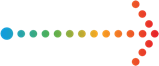 Нововведением  нынешней переписи стал не только цифровой формат, но и проект «Волонтеры переписи». 17 ноября 2020 года в Маристате прошла встреча с представителями Министерства молодежной политики, спорта и туризма Республики Марий Эл и Дворца молодежи Республики Марий Эл по вопросам формирования волонтерского корпуса.Идея проекта «Волонтеры переписи» принадлежит Федеральному агентству по делам молодежи (Росмолодежь). Основное направление работы волонтеров переписи — информирование граждан о целях и задачах переписи, а также возможных способах участия в ней. Волонтер участвует в переписи добровольно и безвозмездно.Весь период проведения акции волонтеры будут находиться на стационарных переписных участках, в том числе в офисах МФЦ. Волонтер не только подробно расскажет о переписи населения, но и, при необходимости, подскажет, как самостоятельно заполнить электронный переписной лист на портале Госуслуг. Кроме того, волонтеры будут привлекаться к участию в информационно-разъяснительных мероприятиях по переписи населения и вне многофункциональных центров.Волонтер в обязательном порядке пройдет обучение и заключит договор с организацией, на базе которой создается волонтерский корпус.Всероссийская перепись населения пройдет с 1 по 30 апреля 2021 года с применением цифровых технологий. Главным нововведением предстоящей переписи станет возможность самостоятельного заполнения жителями России электронного переписного листа на портале Госуслуг (Gosuslugi.ru). При обходе жилых помещений переписчики будут использовать планшеты со специальным программным обеспечением. Также переписаться можно будет на переписных участках, в том числе в помещениях многофункциональных центров оказания государственных и муниципальных услуг «Мои документы».